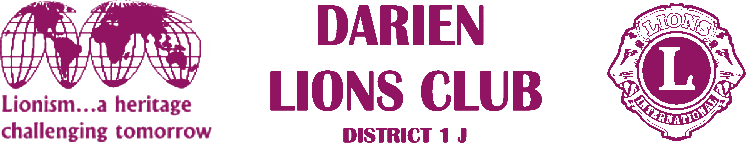 1702 Plainfield Road • Darien, Illinois 60561www.darienlions.org ++ www.Facebook.com/DLCILDLC Steak Fry Agenda 50-2 – Sept 3, 2020 – Chuck’s Patio2020-2021PresidentJohn Pearson IIVice PresidentRandy PorzelSecretary-Corresponding.Mike FalcoTreasurerEd O’ConnorSecretary-FinancialPaul KempfCommittee LiaisonRyan WalheimPublicityKen PoindexterActivitiesSteve WerneckeMembershipWayne ScharnakTail TwisterTom PantoniRay BenaitisLion TamerSteve HiattPast PresidentAndrew Brunsen Call to order 7:00pm – Lion President John Pearson II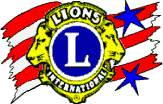 PledgeIntroduction of GuestsSick and Visiting – Lion Lou BedoeCandy Day – Lion Hugh HardmanCandy Day Business – Lion Brian KieferQueen of Hearts – Lion Greg RuffoloDarien Lions Club Golf Outing – Lion Dennis BrierPresidents ReportChange of Business Meeting Venue for 2020-2023Stolen BellCorrespondence EviteZoomNew BusinessMemorial Brick for DYC Joey V Memorial Field Boy Scouts Troop 101 Eagle Scout Project Lucas CunninghamComing Events2020 Golf Outing @ CGCC 9-10-20 check in starts at 8:30 AMSandwich Lions BBQ drive thru @Prairie View School 9-11-20SE Zone Meeting @ Lions Park Westmont  9-16-20Board Meeting @ Lion Doug Barnes (Past Presidents) 9-17-20Business Meeting (Vest Night) @ Chuck’s 9-24-20District 1J Golf Outing @ Hughes Creek Golf Club 10-1-20Candy Events Tail Twister Raffle – Lions Tom Pantoni and Lion Ray BenaitisInvocation –Adjourn